小牧中PTA　ﾌﾟﾚｾﾞﾝﾂH2７年度　第５回小牧中特別講座　～子育て　５つの処方箋～　「子どもをやる気にさせる魔法のことば」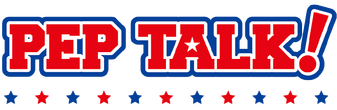 日本ペップトーク普及協会　岩﨑由純先生　子どもと関わる一番の【ツール】は言うまでもなく「ことば」です。どんな「ことば」を、どんなタイミングで子どもにかけるのか。それによって子どもの気持ちは変わり、行動の前向きな変化へとつながっていきます。スポーツ界をはじめ、教育の場、そして家庭でも効果抜群のペップトーク。子どもの心を揺さぶる「ことば」について語っていただきます。帰ってすぐ実践できるものばかり。ぜひご参加ください。　詳しくは別紙チラシをご覧ください！！2016年２月４日（木）　学校公開日　新入生保護者会後15：00～16：00　体育館　キ　　　　　　　　　　　　　　　　　　　　　　リ　　　　　　　　　　　　　　　　　　　　　　　ト　　　　　　　　　　　　　　　　　　　リ２/４　子どもをやる気にさせる魔法のことば小牧中学校保護者　参加申込書参加者氏名（　　　　　　　　　　）　生徒氏名（　　年　　組　　　　　　　　）　■　提出先　担任→主幹・岩田　１／２０まで